Родители обязаны:Закон Республики Казахстан от 8 августа 2002 г. № 345-II «О правах ребенка в Республике Казахстан»                                                    Статья 24. Обязанности родителей по воспитанию ребенка, уходу за ним и содержанию1. Родители или другие законные представители обязаны создать в пределах своих способностей и финансовых возможностей условия жизни, необходимые для всестороннего развития ребенка.2. Родители обязаны воспитывать ребенка, осуществлять уход за ним, содержать его материально, заботиться о его благосостоянии, обеспечивать жилищем.Статья 49. Особенности воздействия на поведение ребенкаПри осуществлении родительских прав родители и другие законные представители не вправе причинять вред физическому и психическому здоровью ребенка, его нравственному развитию. Способы воспитания ребенка должны исключать пренебрежительное, жестокое, грубое, унижающее человеческое достоинство обращение, оскорбление или эксплуатацию ребенка.                                                                                           Закон Республики Казахстан от 27 июля 2007 года № 319-III  «ОБ ОБРАЗОВАНИИ»Статья 49. Права и обязанности родителей и иных законных представителей2. Родители и иные законные представители обязаны:1) создавать детям здоровые и безопасные условия для жизни и учебы, обеспечивать развитие их интеллектуальных и физических сил, нравственное становление;2) обеспечить пред школьную подготовку детей в возрасте пяти лет, а, начиная с шести лет, определять в общеобразовательную школу;3) оказывать содействие организациям образования в обучении и воспитании детей;4) обеспечивать посещение детьми занятий в учебном заведении.                                                                                                  Буклет “Права и обязанности родителей”                    Уважаемые родители!                                                   Администрация санаторной-школы интернат имени Михаила Русакова доводит до Вашего сведения основные статьи Законов РК об обязанностях родителей по воспитанию и образованию детей.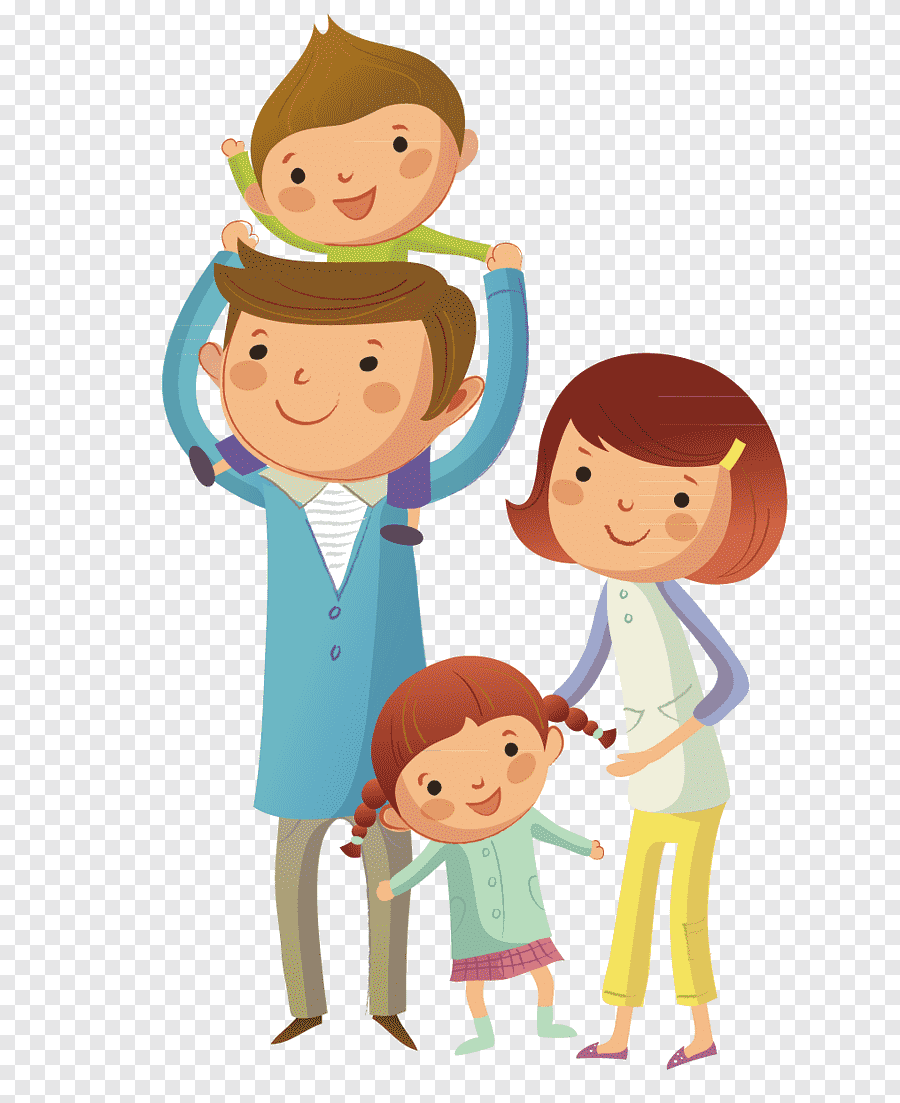 Во исполнение вышеуказанных законодательных актов РК администрация санаторной-школы интернат имени Михаила Русакова доводит до вашего сведения, что в праздничные и выходные дни, а также в каникулярное время ответственность за безопасность и жизнь детей возлагается на родителей. Ответственность родителей:Кодекс Республики Казахстан об административных правонарушениях                                                                                  Статья 111. Невыполнение родителями или лицами, их заменяющими, обязанностей по воспитанию детей 1. Невыполнение без уважительных причин родителями или лицами, их заменяющими, обязанностей по воспитанию и обучению несовершеннолетних детей влечет предупреждение или штраф в размере до пяти месячных расчетных показателей.                                                                                                    2. Действия, указанные в части первой настоящей статьи, повлекшие систематическое употребление несовершеннолетними спиртных напитков, наркотических средств и психотропных веществ, а равно совершение ими деяния, содержащего признаки преступления или умышленного административного правонарушения, влекут штраф на родителей или лиц, их заменяющих, в размере до десяти месячных расчетных показателей.Статья 336 – 3  Нахождение несовершеннолетних в развлекательных заведениях в ночное время (с 22 до 6 утра) влечет предупреждение, а затем и штраф на законных представителей.Статья 336 – 4    Нахождение несовершеннолетних без сопровождения законных представителей вне жилища (с 23 до 6 утра) влечет предупреждение, а затем и штраф на законных представителей.Закон Республики Казахстан от 17 декабря 1998 года № 321-I  «О браке и семье» Статья 62. Права и обязанности родителей по воспитанию и образованию детей                                                                                            1. Родители обязаны заботиться о здоровье своих детей.          2. Родители имеют право и обязаны воспитывать своих детей. Родители, воспитывающие ребенка, несут основную ответственность за обеспечение в пределах своих способностей и финансовых возможностей условий жизни, необходимых для его физического, психического, нравственного и духовного развития.                                                            3. Родители обязаны обеспечить получение детьми среднего образования. Ата-аналардың міндетті:"Қазақстан Республикасындағы Баланың құқықтары туралы" 2002 жылғы 8 тамыздағы № 345-II Қазақстан Республикасының Заңы»24 бап. Ата-аналардың баланы тәрбиелеу, оған күтім жасау және бағып-күту жөніндегі міндеттері1. Ата-аналар немесе басқа да заңды өкілдер өздерінің қабілеттері мен қаржылық мүмкіндіктері шегінде баланың жан-жақты дамуы үшін қажетті өмір сүру жағдайларын жасауға міндетті.                                                              2. Ата-аналар баланы тәрбиелеуге, оны күтіп-бағуды жүзеге асыруға, материалдық жағынан күтіп-бағуға, оның әл-ауқатына қамқорлық жасауға, тұрғын үймен қамтамасыз етуге міндетті.49 бап. Баланың мінез-құлқына әсер ету ерекшеліктеріАта-ана құқықтарын жүзеге асыру кезінде ата-аналар мен басқа да заңды өкілдердің баланың дене бітімі мен психикалық денсаулығына, оның адамгершілік жағынан дамуына зиян келтіруге құқығы жоқ. Баланы тәрбиелеу тәсілдері адамның қадір-қасиетін қорлайтын немқұрайдылықты, қатыгездікті, дөрекілікті, баланы қорлауды немесе қанауды болғызбауға тиіс.Білім туралы "Қазақстан Республикасының 2007 жылғы 27 шілдедегі № 319-III Заңы»49 бап. Ата-аналардың және өзге де заңды өкілдердің құқықтары мен міндеттері                                                                           2. Ата-аналар мен өзге де заңды өкілдер:1) балалардың өмірі мен оқуы үшін салауатты және қауіпсіз жағдайлар жасауға, олардың зияткерлік және Дене күшінің дамуын, имандылық тұрғыдан қалыптасуынқамтамасыз етуге міндетті;                                                            2) бес жастағы балалардың мектепалды даярлығын қамтамасыз етуге, ал алты жастан бастап жалпы білім беретін мектепке белгілеуге;;                                                                    3) білім беру ұйымдарына балаларды оқыту мен тәрбиелеуде көмек көрсету;4) балалардың оқу орнындағы сабақтарға қатысуын қамтамасыз етуге міндетті.                                 “Ата-аналардың құқықтары мен міндеттері” буклеттіҚұрметті ата-аналар!Михаил Русаков атындағы санаторий-мектеп-интернатының әкімшілігі Сіздің назарыңызға негізгі мақалаларды жеткізедіАта-аналардың балаларды тәрбиелеу және оларға білім беру жөніндегі міндеттері туралы ҚР заңдары.                   Жоғарыда көрсетілген ҚР заңнамалық актілерін орындау үшін Михаил Русаков атындағы санаторий-мектеп-интернатының әкімшілігі сіздерге мереке және демалыс күндері, сондай-ақ каникул уақытында балалардың қауіпсіздігі мен өмірі үшін жауапкершілік ата-аналарға жүктелетінін хабарлайдыАта-аналардың жауапкершілігі:                                                                                                       Қазақстан Республикасының Әкімшілік құқық бұзушылық туралы Кодексі111 бап. Ата-аналардың немесе оларды алмастыратын адамдардың балаларды тәрбиелеу жөніндегі міндеттерді орындамауы                                                                                                 1. Ата-аналардың немесе оларды алмастыратын адамдардың кәмелетке толмаған балаларды тәрбиелеу және оқыту жөніндегі міндеттерді дәлелді себептерсіз орындамауы ескерту жасауға немесе айлық есептік көрсеткіштің беске дейінгі мөлшерінде айыппұл салуға әкеп соғады.                                                                                       2. Осы баптың бірінші бөлігінде көрсетілген, кәмелетке толмағандардың спирттік ішімдіктерді, есірткі құралдары мен психотроптық заттарды жүйелі түрде пайдалануына, сол сияқты олардың қылмыс немесе қасақана әкімшілік құқық бұзушылық белгілері бар іс-әрекеттер жасауына әкеп соққан іс-әрекеттер ата-аналарына немесе оларды алмастыратын адамдарға айлық есептік көрсеткіштің онға дейінгі мөлшерінде айыппұл салуға әкеп соғады.                                                                                                336-3 – бап кәмелетке толмағандардың түнгі уақытта ойын-сауық мекемелерінде болуы                                                           (таңертеңгі сағат 22-ден 6-ға дейін) заңды өкілдерге ескерту, содан кейін айыппұл салады.336-4 – бап кәмелетке толмағандардың заңды өкілдерінің еріп жүруінсіз тұрғынжайдан тыс жерде болуы (сағат 23-тен таңғы 6-ға дейін) ескерту жасауға, содан кейін заңды өкілдеріне айыппұл салуға әкеп соғады.                                                  Неке және отбасы туралы " Қазақстан Республикасының 1998 жылғы 17 желтоқсандағы № 321-I Заңы»                                                 62 бап. Ата-аналардың балаларды тәрбиелеу және оларға білім беру жөніндегі құқықтары мен міндеттері                                                          1. Ата-аналар балаларының денсаулығына қамқорлық жасауға міндетті.                                                                                                              2. Ата-аналар өз балаларын тәрбиелеуге құқылы және міндетті.                                                                                       Баланы тәрбиелеп отырған ата-аналар өздерінің қабілеттері мен қаржылық мүмкіндіктері шегінде оның дене бітімі, психикалық, адамгершілік және рухани дамуы үшін қажетті өмір сүру жағдайларын қамтамасыз етуге негізгі жауапты болады. 3. Ата-аналар балаларының орта білім алуын қамтамасыз етуге міндетті.